NOTE:	Applications for material sourced from a MPI-approved offshore facility must be accompanied by a testing history that identifies the mother plant ID, cultivar name, date of arrival at the facility, date the woody indicators were grafted, test method, and results for all tests under the agreement. If you are applying to add additional material to, and/or renew, an existing permit, please provide your current permit number below. Please supply a copy of your current permit, highlighting items that are to be added and/or removed from the permit. NOTE:	Only eligible species listed in the Plants Biosecurity Index (PBI) are able to be imported into New Zealand, as either seed or nursery stock. NOTES:1.	For more information regarding PEQ, please see: https://www.mpi.govt.nz/dmsdocument/11368-post-entry-quarantine-for-plants-facilities-standard2.	Some nursery stock material may require further growing and/or testing while being held in PEQ (such as ex-flasking of tissue cultures in a glasshouse, diagnostic testing, woody indexing and/or herbaceous indexing).  In addition, there may be space limitations in PEQ facilities for holding and/or the aforementioned growing/testing activities.3.	It is the importers responsibility to confirm that:(a)	the receiving PEQ facility is approved to receive and hold the type of nursery stock material imported;(b)	the PEQ facility operator will receive and hold the imported nursery stock material; and(c)	any post-entry growing and/or testing activities of imported nursery stock material is able to be done in a PEQ facility(ies) approved for the activity purpose and that the PEQ facility operator(s) will receive and hold the imported nursery stock material.4.	Failure of the importer to confirm applicable requirements above may delay and/or prevent imported nursery stock being tested and/or receive biosecurity clearance.Please complete the declaration below:I have confirmed that: (as applicable)(a)	the receiving PEQ facility identified in Part 5 is approved to receive and hold the type of nursery stock material I am importing;(b)	the PEQ facility operator identified in Part 5 will receive and hold the imported nursery stock material; and(c)	any post-entry growing and/or testing activities of imported nursery stock material is able to be done in a PEQ facility(ies) approved for the activity purpose and that the PEQ facility operator(s) of that facility(ies) will receive and hold the imported nursery stock material.I understand that failure to confirm applicable requirements above may result in delays and /or prevention of my imported nursery stock in getting biosecurity clearance.Name (Importer): ____________________________	Signature: __________________________Signature:  ____________________________      Name:  _____________________________      Date:  ____________________You have rights of access to, and correction of, personal information supplied in this form as provided by the information privacy principles in section 6 of the Privacy Act 1993.The agency collecting and holding this information is the Ministry for Primary Industries, TSB House, PO Box 2526, Wellington 6140. Email: PlantImports@mpi.govt.nz Ph: +64 4 894 5514By signing this application form, I am confirming that, to the best of my knowledge, the information provided is true and accurate and will take responsibility to correct it if it is not.Signature:  ____________________________      Name:  _____________________________      Date:  ____________________This completed application can be emailed to PlantImports@mpi.govt.nz or mailed to Plant Imports, MPI New Zealand, PO Box 2526, Wellington 6140, New Zealand.Application for Permit to ImportNursery StockSeed for Sowing 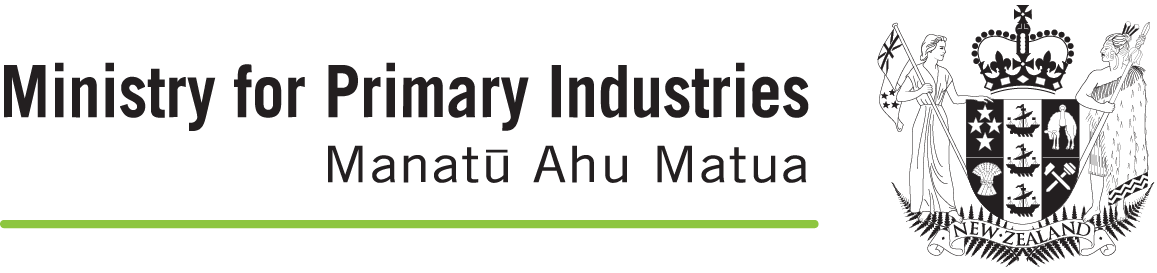 Application for Permit to ImportNursery StockSeed for Sowing PLEASE NOTE:MPI aims to process your import permit application within thirty (30) working days. Delays in processing may result if applications are incomplete and/or where MPI need to do additional risk assessment.Please ensure that you read and understand the import health requirements for all items to be imported - refer to the import health standard search link.MPI will make an assessment of biosecurity risk upon receipt of each import permit application. A decision about whether or not to issue a permit will depend on the outcome of this assessment. MPI is unable to advise whether or not a permit will be issued until after this assessment has been completed. Importers should take this into account when planning to import goods. Any financial or other commitments made prior to MPI issuing a permit are at the importer’s own risk.Part 1: Importer DetailsPart 1: Importer DetailsPart 1: Importer DetailsCompany name:(if applicable)Given name(s):Surname(s):Phone::Postal Address:Email: (Permit will be sent to this email address unless specified)Email address to send permit if different from the importer’s addressEmail address to send permit if different from the importer’s addressName: Email: Part 2: Exporter DetailsPart 2: Exporter DetailsPart 2: Exporter DetailsIs the material being sourced from a MPI-approved offshore facility? (approved facilities can be viewed at the following link: http://mpi.govt.nz/news-and-resources/resources/registers-and-lists/offshore/)Is the material being sourced from a MPI-approved offshore facility? (approved facilities can be viewed at the following link: http://mpi.govt.nz/news-and-resources/resources/registers-and-lists/offshore/)Yes / No (if yes, please specify)Name:(company name)Contact:Postal Address:Phone:Email:Country of Export:Country of Origin:   20                                         Addition / Renewal (please specify by circling)Part 3: Type of Material(s) (please specify by ticking)Nursery StockSeed for Sowing Part 4: Details of Material(s) to be ImportedQuantityBotanical Name (genus & species – in alphabetical order)Cultivar Name (if applicable)Mother plant ID (mandatory for material from approved offshore facilities)Nature (i.e., tissue, culture, unrooted cuttings, whole plants etc.)Approximate date of next importation:No. of consignments expected: (state one or many) NOTE: For nursery stock, only one consignment may be imported per applicationPart 5: Post Entry Quarantine (PEQ) Facility Part 5: Post Entry Quarantine (PEQ) Facility Part 5: Post Entry Quarantine (PEQ) Facility Part 5: Post Entry Quarantine (PEQ) Facility For goods that are required to go to into PEQ on arrival in New Zealand, do you have access to a PEQ facility?For goods that are required to go to into PEQ on arrival in New Zealand, do you have access to a PEQ facility?For goods that are required to go to into PEQ on arrival in New Zealand, do you have access to a PEQ facility?Yes / NoIf ‘Yes’, please provide the following details:If ‘Yes’, please provide the following details:If ‘Yes’, please provide the following details:If ‘Yes’, please provide the following details:Facility Name:Facility Number:Physical Address:Type of facility approved to under the MPI Standard: Post Entry Quarantine for Plants (MPI.STD.PEQ) (please tick):  Type of facility approved to under the MPI Standard: Post Entry Quarantine for Plants (MPI.STD.PEQ) (please tick):  Type of facility approved to under the MPI Standard: Post Entry Quarantine for Plants (MPI.STD.PEQ) (please tick):  Type of facility approved to under the MPI Standard: Post Entry Quarantine for Plants (MPI.STD.PEQ) (please tick):  Level 1 Open Field FacilityLevel 2 Aquarium FacilityLevel 2 Greenhouse FacilityLevel 2 Tissue Culture FacilityLevel 1 Open Field FacilityLevel 2 Aquarium FacilityLevel 2 Greenhouse FacilityLevel 2 Tissue Culture FacilityLevel 3 Tissue Culture FacilityLevel 3A Greenhouse FacilityLevel 3B Greenhouse FacilityLevel 3 Tissue Culture FacilityLevel 3A Greenhouse FacilityLevel 3B Greenhouse FacilityOperator Name:Operator Name:Operator email:Operator email:Has the operator been contacted to confirm that this PEQ facility may be used?Has the operator been contacted to confirm that this PEQ facility may be used?Yes/NoYes/NoPart 6:	Importation of new organisms (including genetically modified organisms)Part 6:	Importation of new organisms (including genetically modified organisms)Are you knowingly importing new organisms?Yes / NoIf ‘Yes’, please provide the HSNO Act approval number(s):  _________________________NOTE:	Please ensure that the purpose of the HSNO Act Approval allows the importation of the new organism(s) and the activities it is imported for. Further information can be obtained by contacting the Environmental Protection Authority (EPA) at www.epa.govt.nz If ‘Yes’, please provide the HSNO Act approval number(s):  _________________________NOTE:	Please ensure that the purpose of the HSNO Act Approval allows the importation of the new organism(s) and the activities it is imported for. Further information can be obtained by contacting the Environmental Protection Authority (EPA) at www.epa.govt.nz If ‘No’ please complete the declaration below:If ‘No’ please complete the declaration below:I certify that, to the best of my knowledge, none of the seeds for sowing and/or nursery stock listed in the imported materials (Part 4) are new organisms, including genetically modified organisms.Name (Importer): ____________________________	Signature: __________________________NOTES:A new organism, including a genetically modified organism, is defined in the HSNO Act 1996.Species listed in the Plants Biosecurity Index (PBI, http://www1.maf.govt.nz/cgi-bin/bioindex/bioindex.pl) have been determined to not be new organisms by the EPA.If the species is not listed in the PBI, please attach evidence that the organism is not a new organism – the EPA may be contacted through https://www.epa.govt.nz/ for further information on new organism determinations.You may be asked to provide verification evidence attesting to your declaration above.I certify that, to the best of my knowledge, none of the seeds for sowing and/or nursery stock listed in the imported materials (Part 4) are new organisms, including genetically modified organisms.Name (Importer): ____________________________	Signature: __________________________NOTES:A new organism, including a genetically modified organism, is defined in the HSNO Act 1996.Species listed in the Plants Biosecurity Index (PBI, http://www1.maf.govt.nz/cgi-bin/bioindex/bioindex.pl) have been determined to not be new organisms by the EPA.If the species is not listed in the PBI, please attach evidence that the organism is not a new organism – the EPA may be contacted through https://www.epa.govt.nz/ for further information on new organism determinations.You may be asked to provide verification evidence attesting to your declaration above.Part 7:  Payment Details	Part 7:  Payment Details	Part 7:  Payment Details	Part 7:  Payment Details	Part 7:  Payment Details	Part 7:  Payment Details	Part 7:  Payment Details	Part 7:  Payment Details	Part 7:  Payment Details	Part 7:  Payment Details	Part 7:  Payment Details	Part 7:  Payment Details	Part 7:  Payment Details	Part 7:  Payment Details	Part 7:  Payment Details	Part 7:  Payment Details	Part 7:  Payment Details	Part 7:  Payment Details	Part 7:  Payment Details	Part 7:  Payment Details	Part 7:  Payment Details	Part 7:  Payment Details	Part 7:  Payment Details	Part 7:  Payment Details	Part 7:  Payment Details	Permit Fee:  NZ$220.74 (inc GST)A fee is payable for new permits, amendment requests, and permit additions and /or renewals. This fee is for the processing of a permit application, and is payable on demand. Permit Fee:  NZ$220.74 (inc GST)A fee is payable for new permits, amendment requests, and permit additions and /or renewals. This fee is for the processing of a permit application, and is payable on demand. Permit Fee:  NZ$220.74 (inc GST)A fee is payable for new permits, amendment requests, and permit additions and /or renewals. This fee is for the processing of a permit application, and is payable on demand. Permit Fee:  NZ$220.74 (inc GST)A fee is payable for new permits, amendment requests, and permit additions and /or renewals. This fee is for the processing of a permit application, and is payable on demand. Permit Fee:  NZ$220.74 (inc GST)A fee is payable for new permits, amendment requests, and permit additions and /or renewals. This fee is for the processing of a permit application, and is payable on demand. Permit Fee:  NZ$220.74 (inc GST)A fee is payable for new permits, amendment requests, and permit additions and /or renewals. This fee is for the processing of a permit application, and is payable on demand. Permit Fee:  NZ$220.74 (inc GST)A fee is payable for new permits, amendment requests, and permit additions and /or renewals. This fee is for the processing of a permit application, and is payable on demand. Permit Fee:  NZ$220.74 (inc GST)A fee is payable for new permits, amendment requests, and permit additions and /or renewals. This fee is for the processing of a permit application, and is payable on demand. Permit Fee:  NZ$220.74 (inc GST)A fee is payable for new permits, amendment requests, and permit additions and /or renewals. This fee is for the processing of a permit application, and is payable on demand. Permit Fee:  NZ$220.74 (inc GST)A fee is payable for new permits, amendment requests, and permit additions and /or renewals. This fee is for the processing of a permit application, and is payable on demand. Permit Fee:  NZ$220.74 (inc GST)A fee is payable for new permits, amendment requests, and permit additions and /or renewals. This fee is for the processing of a permit application, and is payable on demand. Permit Fee:  NZ$220.74 (inc GST)A fee is payable for new permits, amendment requests, and permit additions and /or renewals. This fee is for the processing of a permit application, and is payable on demand. Permit Fee:  NZ$220.74 (inc GST)A fee is payable for new permits, amendment requests, and permit additions and /or renewals. This fee is for the processing of a permit application, and is payable on demand. Permit Fee:  NZ$220.74 (inc GST)A fee is payable for new permits, amendment requests, and permit additions and /or renewals. This fee is for the processing of a permit application, and is payable on demand. Permit Fee:  NZ$220.74 (inc GST)A fee is payable for new permits, amendment requests, and permit additions and /or renewals. This fee is for the processing of a permit application, and is payable on demand. Permit Fee:  NZ$220.74 (inc GST)A fee is payable for new permits, amendment requests, and permit additions and /or renewals. This fee is for the processing of a permit application, and is payable on demand. Permit Fee:  NZ$220.74 (inc GST)A fee is payable for new permits, amendment requests, and permit additions and /or renewals. This fee is for the processing of a permit application, and is payable on demand. Permit Fee:  NZ$220.74 (inc GST)A fee is payable for new permits, amendment requests, and permit additions and /or renewals. This fee is for the processing of a permit application, and is payable on demand. Permit Fee:  NZ$220.74 (inc GST)A fee is payable for new permits, amendment requests, and permit additions and /or renewals. This fee is for the processing of a permit application, and is payable on demand. Permit Fee:  NZ$220.74 (inc GST)A fee is payable for new permits, amendment requests, and permit additions and /or renewals. This fee is for the processing of a permit application, and is payable on demand. Permit Fee:  NZ$220.74 (inc GST)A fee is payable for new permits, amendment requests, and permit additions and /or renewals. This fee is for the processing of a permit application, and is payable on demand. Permit Fee:  NZ$220.74 (inc GST)A fee is payable for new permits, amendment requests, and permit additions and /or renewals. This fee is for the processing of a permit application, and is payable on demand. Permit Fee:  NZ$220.74 (inc GST)A fee is payable for new permits, amendment requests, and permit additions and /or renewals. This fee is for the processing of a permit application, and is payable on demand. Permit Fee:  NZ$220.74 (inc GST)A fee is payable for new permits, amendment requests, and permit additions and /or renewals. This fee is for the processing of a permit application, and is payable on demand. Permit Fee:  NZ$220.74 (inc GST)A fee is payable for new permits, amendment requests, and permit additions and /or renewals. This fee is for the processing of a permit application, and is payable on demand. My preferred payment option is: Invoice	Authorised signature:			Purchase order number:		Cheque	Payable to: Ministry for Primary Industries (MPI) New ZealandCredit Card		Visa		MastercardReceipt requiredCredit Card Number (Visa or Mastercard ONLY):My preferred payment option is: Invoice	Authorised signature:			Purchase order number:		Cheque	Payable to: Ministry for Primary Industries (MPI) New ZealandCredit Card		Visa		MastercardReceipt requiredCredit Card Number (Visa or Mastercard ONLY):My preferred payment option is: Invoice	Authorised signature:			Purchase order number:		Cheque	Payable to: Ministry for Primary Industries (MPI) New ZealandCredit Card		Visa		MastercardReceipt requiredCredit Card Number (Visa or Mastercard ONLY):My preferred payment option is: Invoice	Authorised signature:			Purchase order number:		Cheque	Payable to: Ministry for Primary Industries (MPI) New ZealandCredit Card		Visa		MastercardReceipt requiredCredit Card Number (Visa or Mastercard ONLY):My preferred payment option is: Invoice	Authorised signature:			Purchase order number:		Cheque	Payable to: Ministry for Primary Industries (MPI) New ZealandCredit Card		Visa		MastercardReceipt requiredCredit Card Number (Visa or Mastercard ONLY):My preferred payment option is: Invoice	Authorised signature:			Purchase order number:		Cheque	Payable to: Ministry for Primary Industries (MPI) New ZealandCredit Card		Visa		MastercardReceipt requiredCredit Card Number (Visa or Mastercard ONLY):My preferred payment option is: Invoice	Authorised signature:			Purchase order number:		Cheque	Payable to: Ministry for Primary Industries (MPI) New ZealandCredit Card		Visa		MastercardReceipt requiredCredit Card Number (Visa or Mastercard ONLY):My preferred payment option is: Invoice	Authorised signature:			Purchase order number:		Cheque	Payable to: Ministry for Primary Industries (MPI) New ZealandCredit Card		Visa		MastercardReceipt requiredCredit Card Number (Visa or Mastercard ONLY):My preferred payment option is: Invoice	Authorised signature:			Purchase order number:		Cheque	Payable to: Ministry for Primary Industries (MPI) New ZealandCredit Card		Visa		MastercardReceipt requiredCredit Card Number (Visa or Mastercard ONLY):My preferred payment option is: Invoice	Authorised signature:			Purchase order number:		Cheque	Payable to: Ministry for Primary Industries (MPI) New ZealandCredit Card		Visa		MastercardReceipt requiredCredit Card Number (Visa or Mastercard ONLY):My preferred payment option is: Invoice	Authorised signature:			Purchase order number:		Cheque	Payable to: Ministry for Primary Industries (MPI) New ZealandCredit Card		Visa		MastercardReceipt requiredCredit Card Number (Visa or Mastercard ONLY):My preferred payment option is: Invoice	Authorised signature:			Purchase order number:		Cheque	Payable to: Ministry for Primary Industries (MPI) New ZealandCredit Card		Visa		MastercardReceipt requiredCredit Card Number (Visa or Mastercard ONLY):My preferred payment option is: Invoice	Authorised signature:			Purchase order number:		Cheque	Payable to: Ministry for Primary Industries (MPI) New ZealandCredit Card		Visa		MastercardReceipt requiredCredit Card Number (Visa or Mastercard ONLY):My preferred payment option is: Invoice	Authorised signature:			Purchase order number:		Cheque	Payable to: Ministry for Primary Industries (MPI) New ZealandCredit Card		Visa		MastercardReceipt requiredCredit Card Number (Visa or Mastercard ONLY):My preferred payment option is: Invoice	Authorised signature:			Purchase order number:		Cheque	Payable to: Ministry for Primary Industries (MPI) New ZealandCredit Card		Visa		MastercardReceipt requiredCredit Card Number (Visa or Mastercard ONLY):My preferred payment option is: Invoice	Authorised signature:			Purchase order number:		Cheque	Payable to: Ministry for Primary Industries (MPI) New ZealandCredit Card		Visa		MastercardReceipt requiredCredit Card Number (Visa or Mastercard ONLY):My preferred payment option is: Invoice	Authorised signature:			Purchase order number:		Cheque	Payable to: Ministry for Primary Industries (MPI) New ZealandCredit Card		Visa		MastercardReceipt requiredCredit Card Number (Visa or Mastercard ONLY):My preferred payment option is: Invoice	Authorised signature:			Purchase order number:		Cheque	Payable to: Ministry for Primary Industries (MPI) New ZealandCredit Card		Visa		MastercardReceipt requiredCredit Card Number (Visa or Mastercard ONLY):My preferred payment option is: Invoice	Authorised signature:			Purchase order number:		Cheque	Payable to: Ministry for Primary Industries (MPI) New ZealandCredit Card		Visa		MastercardReceipt requiredCredit Card Number (Visa or Mastercard ONLY):My preferred payment option is: Invoice	Authorised signature:			Purchase order number:		Cheque	Payable to: Ministry for Primary Industries (MPI) New ZealandCredit Card		Visa		MastercardReceipt requiredCredit Card Number (Visa or Mastercard ONLY):My preferred payment option is: Invoice	Authorised signature:			Purchase order number:		Cheque	Payable to: Ministry for Primary Industries (MPI) New ZealandCredit Card		Visa		MastercardReceipt requiredCredit Card Number (Visa or Mastercard ONLY):My preferred payment option is: Invoice	Authorised signature:			Purchase order number:		Cheque	Payable to: Ministry for Primary Industries (MPI) New ZealandCredit Card		Visa		MastercardReceipt requiredCredit Card Number (Visa or Mastercard ONLY):My preferred payment option is: Invoice	Authorised signature:			Purchase order number:		Cheque	Payable to: Ministry for Primary Industries (MPI) New ZealandCredit Card		Visa		MastercardReceipt requiredCredit Card Number (Visa or Mastercard ONLY):My preferred payment option is: Invoice	Authorised signature:			Purchase order number:		Cheque	Payable to: Ministry for Primary Industries (MPI) New ZealandCredit Card		Visa		MastercardReceipt requiredCredit Card Number (Visa or Mastercard ONLY):My preferred payment option is: Invoice	Authorised signature:			Purchase order number:		Cheque	Payable to: Ministry for Primary Industries (MPI) New ZealandCredit Card		Visa		MastercardReceipt requiredCredit Card Number (Visa or Mastercard ONLY):          ExpPart 8: Privacy Act 1993Part 9: Signature